ПАСПОРТчлена Учёного совета Кыргызской академии образования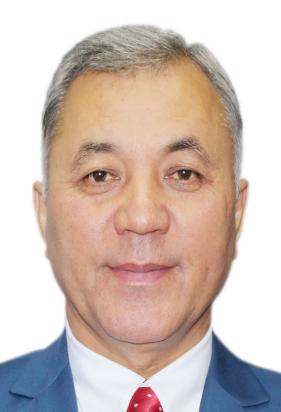 Фамилия		КонурбаевИмя			Тууганбай	Отчество		АбдырахмановичПол			муж. Дата рождения  	10. 06. 1963Место рождения	Дж-Джольский р-н, Ошск. обл.Национальность	КыргызГражданство		Кыргызская Республика Образование			высшее Название вуза			Ошский государственный педагогический институт Год окончания			1985 Государство				Кыргызская Республика Вид аспирантуры (о/о)        Обучался Год окончания			1996Государство				Кыргызская РеспубликаВид докторантуры(о/з/н)         Обучался Год окончания			2005Государство				Кыргызская РеспубликаМесто работы в настоящее время Государство				Кыргызская РеспубликаОрганизация			Кыргызская академия образованияДолжность				Вице-ПрезидентСведения об УС (заполняется сотрудниками НАК)Шифр УС Должность в УС Правомочность для фиксированного рассмотрения по научной специальности (шифр) По совокупности научных трудов Наличие учёной степени Степень (К)		кандидат психологических наук Отрасль науки			психологические науки Шифр специальности (по номенклатуре научных работников) 19.00.07. Дата присуждения			1999 Степень (Д)		— Отрасль науки			— Шифр специальности (по номенклатуре научных работников) Дата присуждения			— Наличие учёных званий Учёное звание		доцент Специальность			психология Учёный совет (академический совет)					... Дата присвоения 			2006Учёное звание (профессор) Специальность			 -Учёный совет (академический совет) 				... Дата присвоения 			... Наличие академических званий Звание Звание Научные результаты (всего) Количество публикаций 122 в т.ч. научных - 90: монографий - 4, учебники – 3, учебно-методических – 2.  Научные труды (2017–2023 гг.)Основные: шифр научной специальности 19.00.07. Жалпы психология. Окуу китеби.  - Б., 2017. 164 б. Улуттук мурастардын урпактардын нарктарын калыптандыруудагы ролу. ISSN. 1694-7754. “Манас” Ааламы. №2. - Б., 2017.  С. 53-57.Методологические основы подготовки магистерской диссертации по психологии. Учебное пособие (в соавторстве). – Б., - 2017. – 174 с.Кыргыз Республикасында психология илимин калыптануусу жана өнүгүшү (авторлукта) (окуу китеби)		Бишкек, -2018.174 б.Кыргыз элинин улуттук мурастары, алардын урпактардын нарктуулуктарын калыптандыруудагы ролу.	ISSN 1694-7851. И.Арабаев атындагы КМУнун жарчысы. –Б., 2018. С.91-99.Исследования народных традиций как проблема психологической науки: теоретико-методологические основы. ISBN. 978-5-91425-158-8. Мат. межд. научно-практ. конф. “XIV Волковские чтения”, Этнопед. в системе обр.: опыт, пробл.и персп. г.Горно-Алтайск, 2018. С. 135-137.Этнопсихологические подходы исследования традиционно-культурных ценностей. ISBN. 978-5-91425-158-8. Мат. межд. научно-практ. конф. “XIV Волковские чтения”, Этнопед. в системе обр.: опыт, пробл.и персп. г. Горно-Алтайск, 2018. С. 138-137.Дополнительные смежные: шифр научной специальности 19.00.05. Онтогенезде экологиялык аң сезимдин өнүгүү этаптары. ISBN. 978-9967-15-674-6 Международный форум “Алтайская цивилизация и родственные народы алтайской языковой семьи”. - Б., 2017.  С.484 – 492. Оценки риска селевой опасности (в соавторстве). ISSN 1561-9516. Вестник Иссык-Кульского универ. № 45, г. Каракол, 2017. С.110 -121.Оценки природных рисков (в соавтостве). ISSN 1561-9516 Вестник Иссык-Кульского универ. № 45, г.Каракол, 2017. С.121 – 132.Дата заполнения 22.03.2023 г. Подпись: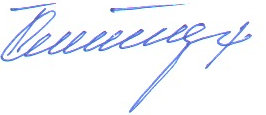 